Questão 01. Observe a imagem: 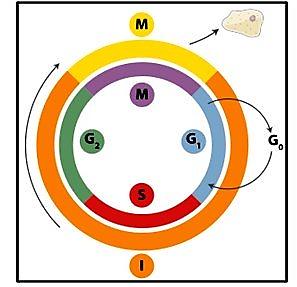 Na imagem é representada o ciclo celular, pode-se observar duas etapas: Interfase (I) com as fases (G1/G0 – S – G2) e Divisão Celular (M). Dessa forma, assinale a alternativa correta.O tempo do ciclo celular é igual em todas as células. Na fase G1 ocorre a duplicação das moléculas de DNA.Na fase G2 espera-se que o DNA já esteja completamente condensado. Na fase S ocorre a duplicação das moléculas de DNA.XQuestão 02. Segundo o Instituto Nacional de Câncer (INCA), as células cancerosas multiplicam-se de maneira descontrolada, mais rapidamente do que as células normais do tecido à sua volta, invadindo-o. Geralmente, elas têm capacidade para formar novos vasos sanguíneos que as nutrirão e manterão as atividades de crescimento descontrolado. O acúmulo dessas células forma os tumores malignos. Dependendo do tipo da célula do tumor, alguns dão metástases mais rápidas e mais precocemente, outros o fazem bem lentamente ou até não o fazem.O processo de multiplicação dessas células se dá por: mitose.Xmetástase.meiose.disseminação.Questão 03. A meiose é a divisão celular que ocorre na formação dos gametas, reduzindo o número de cromossomos. Esse processo ocorre por meio de divisões celulares sucessivas e compreende diversas fases. Sobre os acontecimentos observados durante as fases da meiose, é válido afirmar que:a) na interfase, inicia-se o emparelhamento dos cromossomos homólogos, denominado de sinapse.Xb) na prófase I, pode ocorrer a ruptura das cromátides homólogas, quando os dois pedaços podem realizar o crossing over.c) na metáfase I, ocorre desespiralização dos cromossomos e da carioteca, e o nucléolo se reorganiza, ocorrendo a citocinese. d) na prófase II, as cromátides-irmãs separam-se e migram para cada um dos polos da célula, puxadas pelas fibras do fuso.Questão 04. Imagine uma célula somática com 14 cromossomos durante a fase G1 da interfase, ao entrar na divisão mitótica, apresentará na metáfase ________ cromossomos metafásicos, cada um com ________.7 cromossomos- 2 cromátides. 14 cromossomos- 2 cromátides. X7 cromossomos- 1 cromátide.14 cromossomos- 1 cromátide. Questão 05. Sobre a meiose, responda às questões propostas:Por que a meiose é conhecida como divisão reducional?É um processo de divisão celular existente somente para os gametas, já que tratam-se de células haploides que se juntam, para formar uma célula diploide (zigoto).Por que a meiose pode ser considerada uma fonte de variabilidade genética? os cromossomos trocam seus genes das cromátides e formam, com isso, um gene totalmente novo. Isso resulta numa grande variabilidade genética de cada indivíduo que passa por uma fase chamada ‘’crossing-over’’.Questão 06. A meiose é um processo de divisão celular que resulta na formação de células reprodutivas. A variabilidade genética, a qual decorre da meiose, ocorre com base principalmente no crossing-over. O crossing-over é um tipo de recombinação gênica que acontece entre cromossomos homólogos. A fase do ciclo celular em que se realiza o crossing-over é a:anáfase da mitose.prófase I da meiose I.telófase da mitose.telófase II da meiose II.metáfase I da meiose I.XQuestão 07. A figura 2 representa, de maneira resumida, as fases da Intérfase (G1; S e G2) e de Divisão (M) do ciclo de vida de uma célula, o chamado ciclo celular.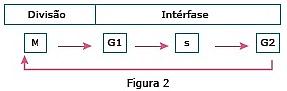 Em relação ao ciclo celular, assinale a aletrnatica CORRETA.M, é a fase mais longa na maioria das células.Em M, ocorre a duplicação dos cromossomos.Em G2, ocorre a verifi cação do processo de duplicação do DNA.XEm S, os cromossomos se apresentam altamente compactados.Em G1, inicia-se a compactação dos cromossomos.Questão 08. Leia o trecho a seguir para responder às questões propostas. O ciclo celular das células animais compreende o período de Interfase, subdividido nas fases G1, S e G2, seguido de um período divisional. Erroneamente definia-se a Interfase com um período de repouso da célula. Hoje compreende-se que tal período do seu ciclo é o de maior atividade. É neste período que a célula se preserva, quando diferenciada e ativamente funcional, na composição de um tecido ou órgão.a)	A fase G1 da Interfase é caracterizada por quais acontecimentos?      A célula começa a aumentar de tamanho e a duplicar os componentes dispostos no citoplasma, la tbm sã produzidas moléculas de RNA, que atuarão na síntese de proteína.O que ocorre no período S da divisão celular?acontece o processo de duplicação e síntese das moléculas de DNAQuestão 09. O ciclo celular é o conjunto de fases que uma célula passa para se duplicar e originar células-filhas. A mitose acontece para reposição de células perdidas ou para reprodução em organismos unicelulares. Sabendo que esse processo envolve algumas fases, relacione os estágios da mitose ao seu nome: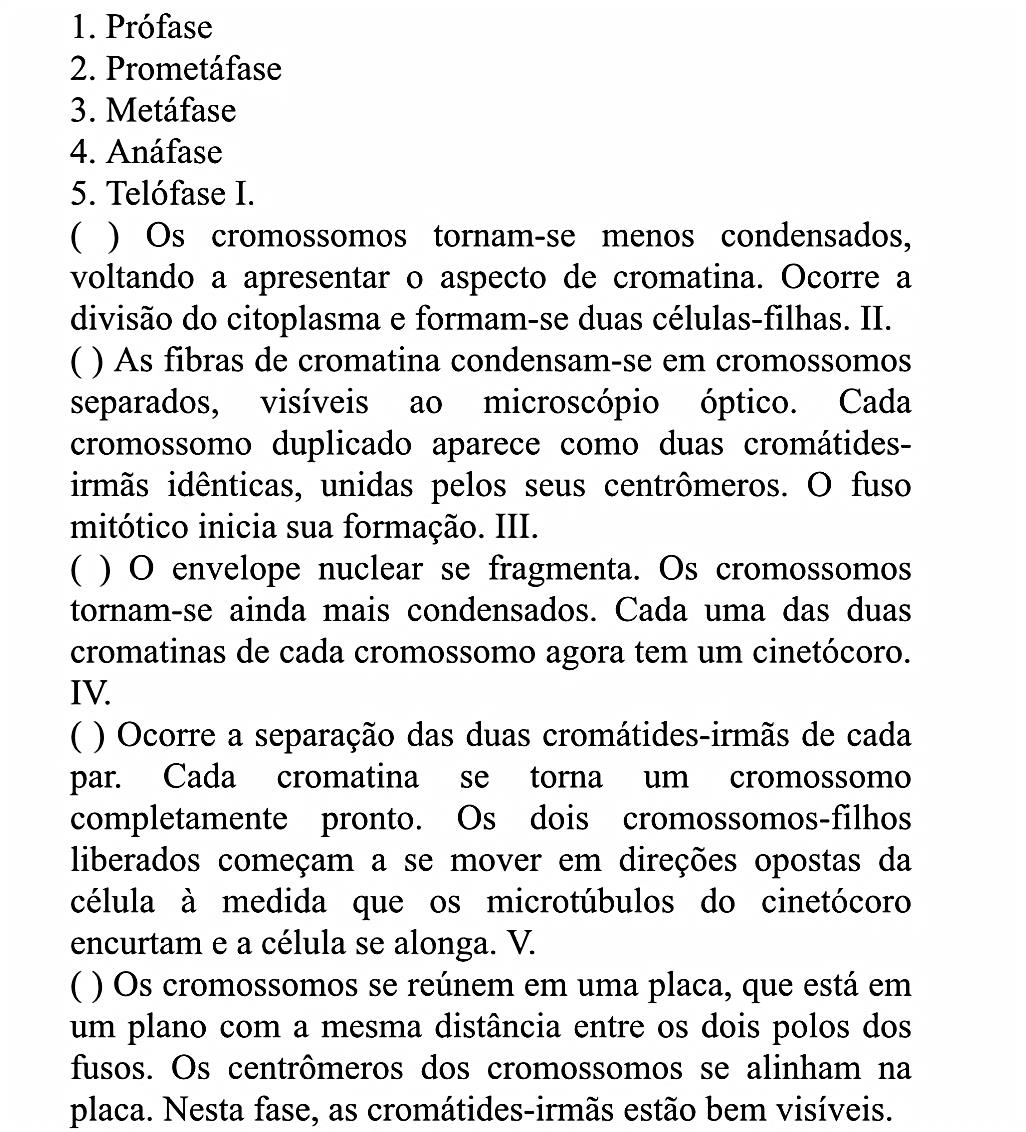 Assinale a sequência que apresenta o preenchimento correto dos parênteses, de cima para baixo:5 – 1 – 2 – 4 – 3X1 – 2 – 3 – 4 – 55 – 1 – 2 – 3 – 44 – 1 – 3 – 2 – 55 – 4 – 3 – 2 – 1Questão 10. Para fazer o estudo de um cariótipo, qual fase da mitose seria mais ADEQUADA para usar, tendo em vista a necessidade de se obter a maior nitidez dos cromossomos em função do seu maior grau de espiralização?PrófasePrometáfaseAnáfaseTelófaseMetáfaseX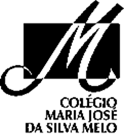 COLÉGIO MARIA JOSÉ DA SILVA MELOCOLÉGIO MARIA JOSÉ DA SILVA MELOCOLÉGIO MARIA JOSÉ DA SILVA MELOCOLÉGIO MARIA JOSÉ DA SILVA MELOQuantitativoSérie: 9º AnoProfessor (a): Maiara MoreiraData:       /04/2021Data:       /04/2021QualitativoSérie: 9º AnoProfessor (a): Maiara MoreiraData:       /04/2021Data:       /04/2021TrabalhosNome:Amanda Gabrielly Alves de amorimNome:Amanda Gabrielly Alves de amorimNome:Amanda Gabrielly Alves de amorimNº1TOTALVERIFICAÇÃO DA APRENDIZAGEM DE BIOLOGIAVERIFICAÇÃO DA APRENDIZAGEM DE BIOLOGIAVERIFICAÇÃO DA APRENDIZAGEM DE BIOLOGIAVERIFICAÇÃO DA APRENDIZAGEM DE BIOLOGIAVERIFICAÇÃO DA APRENDIZAGEM DE BIOLOGIAVERIFICAÇÃO DA APRENDIZAGEM DE BIOLOGIAVERIFICAÇÃO DA APRENDIZAGEM DE BIOLOGIA